بسمه تعالی 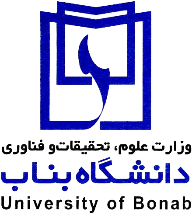                                                                                                                                                                        تاریخ : .....................                                                                                                                                                                     شماره : ..................                                                                                                                                                                        پیوست : ..................قرارداد داخلی انجام پروژه های ارتباط با صنعتاین قرارداد مابین معاونت آموزشی و پژوهشی دانشگاه بناب به نمایندگی آقای .................. که در این قرارداد کارفرما نامیده میشود از یک طرف و آقای .............................. به شماره ملی .............................. و شماره تلفن .................. عضو هیئت علمی دانشگاه بناب از طرف دیگر که در این قرارداد مجری نامیده میشود، طبق شرایط زیر منعقد و طرفین ملزم به اجرای مفاد و شرایط آن هستند.ماده 1؛ موضوع قرارداد :قرارداد شماره ................. مورخه ................ فیمابین دانشگاه بناب و شرکت ................. با موضوع " .................." که در این قرارداد به عنوان قرارداد اصلی نامیده میشود.ماده 2؛ مدت قرارداد :مدت اجرای قرارداد به مدت ..................... ماه از تاریخ ابلاغ قرارداد حاضر می باشد.ماده 3؛ مبلغ قرارداد و نحوه پرداخت :3-1 کل هزینه اجرای طرح به مبلغ ........................... ریال خواهد بود که بر اساس تائید کارفرمای اصلی و بر مبنای مبالغ واریزی در هر مرحله از اجرای طرح در وجه مجری پرداخت خواهد شد.3-2 از هر پرداخت، .......... درصد به عنوان سهم بالاسری دانشگاه کسر خواهد شد.3-3 پرداخت کلیه کسورات قانونی و اخذ مفاصا حساب از مراجع مربوطه و ارائه آن به دانشگاه، به عهده مجری می باشد.3-4 در صورت تاخیر در ارسال و تحویل گزارش نتایج اتمام هر کدام از فازها از سوی مجری، به ازای هر 10 روز کاری  5% از مبلغ قرارداد کاهش خواهد یافت.ماده 4، تعهدات مجری :4-1 مجری تعهد مي نمايد موضوع اين قرارداد را طبق برنامه و اهداف مندرج در طرح پیوست ازجمله طراحی، تدوین طرح تحقیقاتی وتولید دانش فنی و تامین فضاهای مورد نیاز آن اقدام نماید. (پیوست شماره 1)4-2 مجری متعهد میشود یک نسخه از گزارشات هر مرحله را به دفتر ارتباط با صنعت دانشگاه تحویل نماید.4-3 هر گونه ایاب و ذهاب، تهیه غذا و مسکن برای اجرای طرح و عوامل اجرایی آن به عهده مجری است.4-4 در صورتیکه کارفرما مطابق ماده 5-1 اقدام به فسخ قرارداد نماید، مجری موظف است کل دریافتی از پرداخت های مرتبط یا فازهای قبلی را به کارفرما بازگرداند در غیر اینصورت کارفرما می تواند از محل های امکانپذیر (از جمله ضمانت نامه انجام تعهدات، حقوق ماهانه، ....) ، بصورت یکجا و یا تدریجی نسبت به وصول مطالبات خود اقدام نماید.ماده 5؛ اختیارات کارفرما :5-1 در صورت عدم اتمام و تحویل موضوع قرارداد از سوی مجری در طی مدت قرارداد، کارفرما می تواند قرارداد را فسخ نماید.5-2 کارفرما حق دارد هر موقع که لازم دانست راساً یا توسط ادارات وابسته توضیحات لازم را در هر یک از مراحل طرح از مجری بخواهد و مجری موظف است در مدت متناسبی گزارش لازم را تهیه و تحویل نماید.ماده 6؛ تعهدات کارفرما :6-1 کارفرما متعهد میشود وجوه قانونی پیش بینی شده در قرارداد را پس از وصول از کارفرمای اصلی، حداکثر طی سه روز کاری در وجه مجری پرداخت نماید.6-2 در صورت نیاز مجری جهت مراجعه به سازمان های مختلف و جمع آوری اطلاعات، کارفرما متعهد است نسبت به معرفی وی اقدام لازم را بعمل آورد.6-3 در پایان هر مرحله از انجام موضوع قرارداد اصلی، مراتب مربوطه از سوی معاونت آموزشی دانشگاه بناب به شرکت ................. اعلام و اقدامات لازم جهت پیگیری وصول مطالبات مجری را بعمل خواهد آورد.6-4 در صورت عدم تسویه حساب به موقع تعیین شده در بند1-6 و به ازای هر روز تاخیر مازاد بر فرصت قید شده، به میزان ده درصد از سهم بالاسری دانشگاه در وجه مجری پرداخت خواهد گردید.ماده 7؛کلیه موارد قید شده در این قرارداد، به تبع قرارداد اصلی مابین دانشگاه بناب و صنعت بومی سازی مواد فلزی که به پیوست می باشد، خواهد بود.ماده 8؛ میزان برخورداری از نتایج طرح :       بهره مندی از تمامی منافع ارزشی نتایج فنی طرح برای کارفرمای اصلی می باشد. مجری حق انتشار مقالات علمی از موضوع تحقیق را بارعایت وحفظ حقوق مالکیت فکری ودانش فنی  طرح را  داشته و براساس تفاهم نامه فیمابین از کارفرمای اصلی بعنوان حمایت کننده مالی نام برده وتشکر نماید.ماده 9؛ حل اختلاف :در صورت بروز هر گونه اختلاف در طول اجرای قرارداد که ممکن است بر اثر تعبیر و تفسیر مندرجات این قرارداد بین طرفین رخ دهد، رای صادره از سوی فرد مرضی الطرفین برای هر یک از طرفین قرارداد قابل قبول و لازم الاجراست.این قراداد در هشت ماده و دو نسخه تنظیم گردیده که هر کدام حکم واحد دارند.                                   ......................                                                             .........................                                    مجری                                                                           کارفرما 